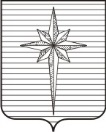 Дума ЗАТО ЗвёздныйРЕШЕНИЕ00.00.2021											 № 000О присвоении звания «Почётный житель ЗАТО Звёздный»В соответствии с Положением о звании «Почётный житель ЗАТО Звёздный», утверждённым решением Думы ЗАТО Звёздный от 28.01.2014 №5,Дума ЗАТО Звёздный РЕШИЛА:1. Присвоить звание «Почётный житель ЗАТО Звёздный»:Фоменко Галине Ивановне за существенный вклад в развитие ЗАТО Звёздный и обеспечение благополучия его населения, развитие ветеранского движения на территории ЗАТО Звёздный, выдающиеся заслуги и достижения в области культуры.2.Настоящее решение вступает в силу со дня его подписания.3.Опубликовать (обнародовать) настоящее решение установленным порядком в информационном бюллетене ЗАТО Звёздный «Вестник Звёздного».Председатель Думы ЗАТО Звёздный				         И.А. Ободова